ПРОЕКТ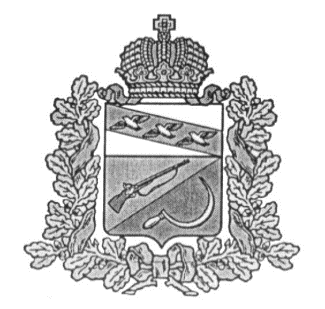 АДМИНИСТРАЦИЯЗАЩИТЕНСКОГО СЕЛЬСОВЕТАЩИГРОВСКОГО РАЙОНА КУРСКОЙ ОБЛАСТИП О С Т А Н О В Л Е Н И Еот_____г.	№___Об утверждении Положения о внутреннем финансовом аудитеАдминистрации Защитенского сельсовета Щигровского района    В соответствии с Федеральным законом от 06.10.2003 №131-ФЗ «Об общих принципах организации местного самоуправления в Российской Федерации», ст. 160.2-1 Бюджетного Кодекса Российской Федерации, Уставом Защитенского сельсовета Щигровского района, Администрация Защитенского сельсовета Щигровского районаПОСТАНОВЛЯЕТ:          1.Утвердить прилагаемое Положение о внутреннем финансовом аудите Администрации Защитенского сельсовета Щигровского района .             2. Контроль за исполнением настоящего постановления оставляю за собой.             3.  Настоящее постановление вступает в силу со дня его обнародования. Глава Защитенского сельсовета                                                 В.И.АралкинПриложениек постановлению администрацииЗащитенского сельсовета Щигровского районаот ______года № ____Положение о внутреннем финансовом аудитеадминистрации Защитенского сельсовета Щигровского района Курской области 1. Общие положения1. Настоящее Положение о внутреннем финансовом аудите администрации Защитенского сельсовета Щигровского района Курской области  разработано в соответствии со ст. 160.2-1 БК РФ, Постановлением Правительства РФ от 17 марта 2014 г. № 193 «Об утверждении Правил осуществления главными распорядителями (распорядителями) средств федерального бюджета (бюджета государственного внебюджетного фонда Российской Федерации), главными администраторами (администраторами) доходов федерального бюджета (бюджета государственного внебюджетного фонда Российской Федерации), главными администраторами (администраторами) источников финансирования дефицита федерального бюджета (бюджета государственного внебюджетного фонда Российской Федерации) внутреннего финансового контроля и внутреннего финансового аудита и о внесении изменения в пункт 1 Правил осуществления ведомственного контроля в сфере закупок для обеспечения федеральных нужд, утвержденных постановлением Правительства Российской Федерации от 10 февраля 2014 г. № 89», Приказом Минфина России от 30 декабря 2016 г. № 822 «Об утверждении Методических рекомендаций по осуществлению внутреннего финансового аудита».2. Внутренний финансовый аудит является деятельностью по формированию и предоставлению руководителю главного администратора бюджетных средств, руководителю распорядителя бюджетных средств, руководителю получателя бюджетных средств, руководителю администратора доходов бюджета, руководителю администратора источников финансирования дефицита бюджета:1) информации о результатах оценки исполнения бюджетных полномочий распорядителя бюджетных средств, получателя бюджетных средств, администратора доходов бюджета, администратора источников финансирования дефицита бюджета (далее - администратор бюджетных средств), главного администратора бюджетных средств, в том числе заключения о достоверности бюджетной отчетности;2) предложений о повышении качества финансового менеджмента, в том числе о повышении результативности и экономности использования бюджетных средств;3) заключения о результатах исполнения решений, направленных на повышение качества финансового менеджмента.(п. 1 в ред. Федерального закона от 26.07.2019 N 199-ФЗ)     3. Внутренний финансовый аудит осуществляется в соответствии с федеральными стандартами внутреннего финансового аудита, установленными Министерством финансов РФ.      4. Внутренний финансовый аудит осуществляется уполномоченными должностными лицами (работниками) администрации Защитенского сельсовета Щигровского района (являющимся главным администратором средств бюджета сельского поселения, далее — администрация сельского поселения), наделенными полномочиями по осуществлению внутреннего финансового аудита, на основе функциональной независимости (далее - должностные лица, уполномоченные на осуществление внутреннего финансового аудита, субъект внутреннего финансового аудита), а в случае передачи полномочий-структурными подразделениями или уполномоченными должностными лицами главного администратора бюджетных средств, которому передаются указанные полномочия.        Администратор бюджетных средств вправе передавать полномочия по осуществлению внутреннего финансового аудита главному администратору бюджетных средств, в ведении которого он находится, или другому администратору бюджетных средств, находящемуся в ведении данного главного администратора бюджетных средств, в соответствии с федеральными стандартами внутреннего финансового аудита.            5. Деятельность субъекта внутреннего финансового аудита основывается на принципах законности, объективности, эффективности, независимости и профессиональной компетентности, а также системности, ответственности и стандартизации.      6. Внутренний финансовый аудит является деятельностью по формированию и предоставлению независимой и объективной информации о результатах исполнения бюджетных полномочий администрацией сельского поселения, направленной на повышение качества выполнения внутренних бюджетных процедур.      7. Субъект внутреннего финансового аудита подчиняется непосредственно и исключительно главе администрации Защитенского сельсовета Щигровского района.      8. Субъект внутреннего финансового аудита вправе осуществлять подготовку заключений по вопросам обоснованности и полноты документов главного администратора бюджетных средств, администратора бюджетных средств, направляемых вадминистрацию Защитенского сельсовета Щигровского района в целях составления и рассмотрения проекта бюджета, в порядке, установленном главным администратором бюджетных средств, администратором бюджетных средств.      9. Объектами внутреннего финансового аудита являются:- структурные подразделения (отделы) главного администратора бюджетных средств ( администрации Защитенского сельсовета Щигровского района);- структурные подразделения (отделы) администратора бюджетных средств;(далее - объекты аудита).      10.По согласованию с руководителем главного администратора бюджетных средств (главой администрации сельского поселения), в ведении которого находится администратор бюджетных средств, или руководителем другого администратора бюджетных средств, находящимся в ведении того же главного администратора бюджетных средств, структурные подразделения (при наличии)  администратора бюджетных средств могут являться объектами внутреннего финансового аудита главного администратора бюджетных средств или другого администратора бюджетных средств, находящегося в ведении того же главного администратора бюджетных средств, путем осуществления внутреннего финансового аудита субъектом внутреннего финансового аудита соответствующего главного администратора бюджетных средств (администратора бюджетных средств).2. Цели и виды финансового аудита      11. Целями внутреннего финансового аудита являются:1) оценки надежности внутреннего процесса главного администратора бюджетных средств, администратора бюджетных средств, осуществляемого в целях соблюдения установленных правовыми актами, регулирующими бюджетные правоотношения, требований к исполнению своих бюджетных полномочий (далее - внутренний финансовый контроль), и подготовки предложений об организации внутреннего финансового контроля;2) подтверждения достоверности бюджетной отчетности и соответствия порядка ведения бюджетного учета единой методологии бюджетного учета, составления, представления и утверждения бюджетной отчетности, установленной Министерством финансов Российской Федерации, а также ведомственным (внутренним) актам, принятым в соответствии с пунктом 5 статьи 264.1 Бюджетного Кодекса;3) повышения качества финансового менеджмента.       12. Внутренний финансовый аудит осуществляется посредством проведения плановых и внеплановых аудиторских проверок.Плановые аудиторские проверки осуществляются в соответствии с годовым планом внутреннего финансового аудита, утверждаемым до 15 декабря года, предшествующего планируемому, главой администрации сельского поселения (далее - план), который размещается в течение 5 рабочих дней после утверждения в информационно-телекоммуникационной сети «Интернет» на официальном сайте администрации сельского поселения.Внеплановые аудиторские проверки проводятся по поручению главы администрации сельского поселения, а также при поступлении информации о фактах нарушения бюджетного законодательства Российской Федерации и иных нормативных правовых актов, регулирующих бюджетные правоотношения.      13. Аудиторские проверки подразделяются на:1) камеральные проверки;2) выездные проверки;3) комбинированные проверки.       14. Камеральная аудиторская проверка проводится должностным лицом, уполномоченным на осуществление внутреннего финансового аудита по месту его нахождения на основании представленных по его запросу информации, документов и материалов.Камеральная аудиторская проверка проводится в соответствии со сроками, установленными настоящим Положением.По результатам камеральной аудиторской проверки оформляется акт аудиторской проверки в соответствии с настоящим Положением.      15. Выездная аудиторская проверка проводится по месту нахождения объекта аудита.Выездная аудиторская проверка проводится в соответствии со сроками, установленными настоящим Положением.Проведение выездной аудиторской проверки может быть приостановлено главой сельского поселения на основании мотивированного обращения должностного лица, уполномоченного на осуществление внутреннего финансового аудита:1) при отсутствии или неудовлетворительном состоянии бюджетного учета у объекта аудита - на период восстановления объектом аудита документов, необходимых для проведения выездной аудиторской проверки, а также приведения объектом аудита в надлежащее состояние документов учета и отчетности;2) в случае непредставления объектом аудита информации, документов и материалов и (или) представления неполного комплекта истребуемых документов, материалов и информации, и (или) воспрепятствования проведению выездной аудиторской проверки, и (или) уклонения от проведения выездной аудиторской проверки;3) при необходимости обследования имущества и (или) документов, находящихся не по месту нахождения объекта аудита.Главе сельского поселения, принявшему решение о приостановлении проведения выездной аудиторской проверки, необходимо в течение 3 рабочих дней со дня его принятия:- письменно известить объект аудита о приостановлении проведения выездной аудиторской проверки и причинах приостановления;- по возможности принять меры по устранению препятствий в проведении выездной аудиторской проверки, предусмотренные законодательством Российской Федерации и способствующие возобновлению проведения выездной аудиторской проверки.     16. Результаты выездной аудиторской проверки оформляются актом аудиторской проверки, который составляется в соответствии с настоящим Положением.      17. Комбинированная аудиторская проверка проводится как по месту нахождения субъекта внутреннего финансового аудита, так и по месту нахождения объектов аудита.Порядок проведения комбинированной аудиторской проверки осуществляется в соответствии с порядком проведения выездной аудиторской проверки.3. Планирование внутреннего финансового аудита.Программа и тема аудиторской проверки    18. План аудита представляет собой перечень аудиторских проверок, которые планируется провести в очередном финансовом году. По каждой аудиторской проверке в плане аудита (Приложение № 1 к настоящему Положению) указывается:- тема аудиторской проверки;- объекты аудита;- методы контроля;- проверяемый период;- срок проведения аудиторской проверки;- ответственные исполнители.     19. При планировании аудиторских проверок (составлении плана и программы аудиторской проверки) учитываются:1) значимость операций (действий по формированию документа, необходимого для выполнения внутренней бюджетной процедуры), групп однотипных операций объектов аудита, которые могут оказать значительное влияние на годовую и (или) квартальную бюджетную отчетность главного администратора бюджетных средств, администратора бюджетных средств сельского поселения в случае неправомерного исполнения этих операций;2) факторы, влияющие на объем выборки проверяемых операций (действий по формированию документа, необходимого для выполнения внутренней бюджетной процедуры) для тестирования эффективности (надежности) внутреннего финансового контроля, к которым в том числе относятся частота выполнения визуальных контрольных действий, существенность процедур внутреннего финансового контроля и уровень автоматизации процедур внутреннего финансового контроля;3) результаты оценки бюджетных рисков;4) степень обеспеченности подразделения внутреннего финансового аудита ресурсами (трудовыми, материальными и финансовыми);5) возможность проведения аудиторских проверок в установленные сроки;6) наличие резерва времени для проведения внеплановых аудиторских проверок.     20. В ходе планирования субъект внутреннего финансового аудита обязан провести предварительный анализ данных об объектах аудита, в том числе сведений о результатах:1) осуществления внутреннего финансового контроля за период, подлежащий аудиторской проверке;2) проведения в текущем и (или) отчетном финансовом году контрольных мероприятий органами государственного финансового контроля в отношении финансово-хозяйственной деятельности объектов аудита.     21. Аудиторская проверка назначается распоряжением главы сельского поселения.      22. Аудиторская проверка проводится на основании программы аудиторской проверки, утверждаемой главой администрации сельского поселения (далее - программа аудиторской проверки).      23. При составлении программы аудиторской проверки формируется аудиторская группа, состоящая из должностных лиц, уполномоченных на осуществление внутреннего финансового аудита (далее соответственно - руководитель аудиторской группы, члены аудиторской группы), и распределяются обязанности между руководителем аудиторской группы и членами аудиторской группы.Программа (Приложение № 2 к настоящему Положению) аудиторской проверки должна содержать:1) тему аудиторской проверки;2) наименование объектов аудита;3) перечень вопросов, подлежащих изучению в ходе аудиторской проверки, а также сроки ее проведения;4) иная необходимая информация.     24. Темы аудиторских проверок формулируются исходя из следующих направлений аудита:- аудит надежности внутреннего финансового контроля в отношении внутренних бюджетных процедур составления и исполнения бюджета, ведения бюджетного учета и составления бюджетной отчетности и (или) в отношении групп операций (действий по формированию документов, необходимых для выполнения внутренних бюджетных процедур);- аудит качества исполнения бюджетных полномочий главного администратора (администратора) бюджетных средств (качества финансового менеджмента);- аудит достоверности бюджетной отчетности, включая аудит достоверности индивидуальной бюджетной отчетности, а также соблюдения порядка формирования консолидированной бюджетной отчетности;- аудит соответствия учетной политики и ведения бюджетного учета методологии и стандартам бюджетного учета, установленным Министерством финансов Российской Федерации;- аудит законности выполнения внутренних бюджетных процедур и экономности и результативности использования бюджетных средств.4. Права и обязанности субъекта внутреннего финансового аудита      25. Субъект внутреннего финансового аудита, при проведении аудиторской проверки имеет право:1) запрашивать и получать на основании мотивированного запроса документы, материалы и информацию, необходимые для проведения аудиторских проверок, в том числе информацию об организации и о результатах проведения внутреннего финансового контроля, письменные заявления и объяснения от должностных лиц и иных работников объектов аудита;2) посещать помещения и территории, которые занимают объекты аудита, в отношении которых осуществляется аудиторская проверка;3) привлекать независимых экспертов.    26. Субъект внутреннего финансового аудита обязан:1) соблюдать требования нормативных правовых актов Российской Федерации и нормативных правовых актов Курской области, Щигровского района, Защитенского сельсовета в установленной сфере деятельности;2) проводить аудиторскую проверку в соответствии с программами аудиторских проверок, в том числе аудиторскую проверку достоверности бюджетной отчетности получателя бюджетных средств, сформированной главным администратором бюджетных средств, администратором бюджетных средств с применением в соответствии с настоящим Положением, учитывая оценку бюджетных рисков по определению проверяемых данных и используемых в отношении них методов аудита, а также соблюдения главным администратором бюджетных средств порядка формирования сводной бюджетной отчетности;3) знакомить руководителя или уполномоченное должностное лицо объекта аудита с программой аудиторской проверки и с результатами аудиторской проверки;4) не допускать к проведению аудиторских проверок должностных лиц субъекта внутреннего финансового аудита, которые в период, подлежащий аудиторской проверке, организовывали и выполняли внутренние бюджетные процедуры.5. . Оформление и рассмотрение результатов внутреннего финансового аудита.          27.  Результаты проверки оформляются актом, который оформляется в 2-х экземплярах в течение 15 рабочих дней после даты завершения проверки, указанной в приказе о назначении проверки, и подписывается уполномоченными должностными лицами.           28. Акт должен содержать:            информацию о выявленных в ходе проверки недостатках и нарушениях (в количественном и денежном выражении), условиях и причинах таких нарушений, а также значимых бюджетных рисках;           информацию о наличии или отсутствии возражений со стороны объектов аудита;           выводы, предложения и рекомендации по устранению выявленных нарушений и недостатков, внесению изменений в планы внутреннего финансового контроля, а также предложения по повышению экономности и результативности использования средств местного бюджета.         29. Акт вручается объекту внутреннего финансового аудита не позднее следующего рабочего дня после его подписания уполномоченными должностными лицами. Должностное лицо объекта контроля в течение 5 рабочих дней рассматривает и подписывает акт проверки.              Должностное лицо контроля вправе представить письменные возражения на акт проверки. Письменные возражения объекта контроля прилагаются к материалам проверки.           30. На основании акта составляется отчет (служебная записка) о результатах проверки в 2-х экземплярах. Отчет содержит информацию об итогах проверки, в том числе:          информацию о выявленных в ходе проверки недостатках и нарушениях (в количественном и денежном выражении), условиях и причинах таких нарушений, а также значимых бюджетных рисках;          информацию о наличии или отсутствии возражений со стороны объектов аудита;          выводы, предложения и рекомендации по устранению выявленных нарушений и недостатков, внесению изменений в планы внутреннего финансового контроля, а также предложения по повышению экономности и результативности использования средств местного бюджета.       31. Отчет (служебная записка) с приложением акта проверки направляется Главе Защитенского сельсовета.        По результатам рассмотрения указанных документов Глава Защитенского сельсовета  принимает решение в форме резолюции или поручения о:        необходимости реализации выводов, предложений и рекомендаций;        недостаточной обоснованности выводов, предложений и рекомендаций;        применении дисциплинарной ответственности к виновным должностным лицам, проведении служебных проверок.       32.  При проведении служебной проверки в установленном трудовым законодательством порядке, в состав комиссии могут привлекаться работники, проводившие финансовый аудит.      По итогам проведения служебной проверки формируются предложения о принятии мер по устранению нарушений бюджетного законодательства. 6.. Составление и представление отчетности о результатах внутреннего финансового аудита.           33. Результаты аудиторской проверки оформляются актом аудиторской проверки в соответствии с Приложением  № 3 к настоящему Положению, который подписывается должностными лицами, уполномоченные на осуществление внутреннего финансового аудита и вручается представителю объекта аудита в двух экземплярах для ознакомления и подписи.         34. В акте указываются:- должности, фамилии, имена, отчества должностных лиц, уполномоченных на осуществление внутреннего финансового аудита, дата, период проведения проверки и дата проведения предыдущей проверки;- общие данные об объекте аудита (организационно-правовая форма юридического лица, виды деятельности, основные финансово-хозяйственные показатели и другие сведения);- ссылки на нормативные правовые акты, локальные нормативные акты, факты, нарушения которых выявлены в ходе проверки;- выявленные факты нарушений нормативных правовых актов, локальных нормативных актов, регулирующих бюджетные правоотношения, и внутренних стандартов;- последствия нарушений, фамилии, имена, отчества, должности лиц, допустивших нарушения;- предложения об улучшении показателей осуществления внутреннего финансового контроля объекта аудита, ведения учетной политики, выполнения бюджетных процедур, более рациональном и эффективном использовании бюджетных средств;- материалы по другим вопросам, включенным в программу проверки.      35. Объект аудита может представить письменные возражения на акт выездной аудиторской проверки в течение 5 рабочих дней со дня его получения. Письменные возражения объекта аудита прилагаются к материалам выездной аудиторской проверки.      36. На основании акта аудиторской проверки составляется отчет о результатах аудиторской проверки (Приложение № 4 к настоящему Положению), содержащий информацию об итогах аудиторской проверки, в том числе:1) информацию о выявленных в ходе аудиторской проверки недостатках и нарушениях (в количественном и денежном выражении), об условиях и причинах таких нарушений, а также о значимых бюджетных рисках в целях принятия мер, предупреждающих их возникновение;2) информацию о наличии или об отсутствии возражений со стороны объекта аудита;3) выводы о степени надежности внутреннего финансового контроля и достоверности представленной объектом аудита бюджетной отчетности;4) выводы о достоверности бюджетной отчетности (о соответствии порядка ведения бюджетного учета и составления бюджетной отчетности получателя бюджетных средств, сформированной главным администратором бюджетных средств, администратором бюджетных средств, методологии и стандартам бюджетного учета и бюджетной отчетности, установленным Министерством финансов Российской Федерации, включая выводы о соблюдении порядка формирования (актуализации) учетной политики, оформления и принятия к учету первичных учетных документов, проведения инвентаризации активов и обязательств, хранения документов бюджетного учета, а также о соответствии состава бюджетной отчетности требованиям, установленным в нормативных правовых актах, регулирующих составление и представление бюджетной отчетности, ее составлении на основе данных, содержащихся в регистрах бюджетного учета), а также о соблюдении главным администратором бюджетных средств порядка формирования сводной бюджетной отчетности;5) выводы, предложения и рекомендации по устранению выявленных нарушений и недостатков, принятию мер по минимизации бюджетных рисков, внесению изменений в карты внутреннего финансового контроля, а также предложения по повышению экономности и результативности использования средств бюджета сельского поселения.       37. Отчет о результатах проверки составляется в течение 3 рабочих дней с момента возврата одного экземпляра акта аудиторской проверки объектом аудита.       38. Отчет о результатах аудиторской проверки с приложением акта аудиторской проверки направляется главе сельского поселения.        39. По результатам рассмотрения отчета о результатах аудиторской проверки глава администрации сельского поселения в течение 10 рабочих дней со дня, следующего за днем подписания акта аудиторской проверки, принимает одно или несколько из следующих решений:1) о необходимости реализации аудиторских выводов, предложений и рекомендаций;2) о недостаточной обоснованности аудиторских выводов, предложений и рекомендаций;3) о применении материальной и (или) дисциплинарной ответственности к виновным должностным лицам, а также о проведении в отношении них служебных проверок;4) о направлении материалов в финансовое управление администрации муниципального района  и (или) правоохранительные органы в случае наличия признаков нарушений бюджетного законодательства, в отношении которых отсутствует возможность их устранения;5) о проведении мероприятий, предусмотренных внутреннем финансовым контролем.          40. При принятии главой сельского поселения решения, предусмотренного подпунктом (1) пункта 39 настоящего Положения, руководитель объекта аудита обеспечивает разработку плана мероприятий по устранению выявленных недостатков и нарушений в соответствии с предложениями и рекомендациями субъекта внутреннего финансового аудита и осуществляет контроль за его выполнением.          41.. Должностные лица, уполномоченные на осуществление внутреннего финансового аудита, обеспечивают составление годовой отчетности о результатах осуществления внутреннего финансового аудита.          Отчетность формируется и предоставляется на утверждение Главе Защитенского сельсовета до 1 апреля года, следующего за отчетным.            Отчетность должна содержать информацию, подтверждающую выводы о надежности (эффективности) внутреннего финансового контроля, достоверности бюджетной отчетности Администрации Защитенского сельсовета.             Проведение внутреннего финансового аудита считается надежным (эффективным), если используемые методы контроля и контрольные действия приводят к отсутствию или существенному снижению числа нарушений правовых актов, регулирующих бюджетные правоотношения, актов Администрации Защитенского сельсовета, а также повышению эффективности использования бюджетных средств.            42.  Годовая отчетность о результатах внутреннего финансового аудита размещается на сайте Администрации Защитенского сельсовета в течение 10 рабочих дней после утверждения Главой Защитенского сельсовета.             43. . Ответственность за организацию внутреннего финансового аудита несет глава Защитенского сельсовета.Глава Защитенского сельсовета при организации внутреннего финансового аудита обязан исключать участие субъекта внутреннего финансового аудита в организации и выполнении внутренних бюджетных процедур.Приложение № 1к Положению  о внутреннем финансовом аудитеадминистрации Защитенского сельсоветаУТВЕРЖДАЮГлава Защитенского сельсовета ____________               (подпись)                  «__» ________________  г.ПЛАНпроведения  внутреннего финансового аудита в администрации Защитенского сельсовета Щигровского районаПриложение № 2к Положению  о внутреннем финансовом аудитеадминистрации Защитенского сельсовета Щигровского района                                                                    УТВЕРЖДАЮ                                                Глава Защитенского сельсовета Щигровского района  ____________              (подпись)                 «__» ________________  г.Программа аудита____________________________________________________________(тема аудиторской проверки)1. Объекты аудита:____________________________________________________2. Основание для проведения аудиторской проверки: ____________________________________________________________________________________________________________________________________(реквизиты решения о назначении аудиторской проверки, N пункта плана внутреннего финансового аудита)3. Вид аудиторской проверки: _____________________________________________4. Срок проведения аудиторской проверки: _________________________________5. Перечень вопросов, подлежащих к изучению в ходе аудиторской проверки:5.1._______________________________________________________________5.2._______________________________________________________________5.3._______________________________________________________________6. Описание аудиторских процедур:6.1._______________________________________________________________6.2._______________________________________________________________7. Ответственные исполнители:7.1._______________________________________________________________7.2._______________________________________________________________8. Сроки проведения аудиторских процедур:8.1._______________________________________________________________8.2._______________________________________________________________Руководитель аудиторской группы (ответственный работник)      ___________________ ______________________                                                                                                                             (должность)                     подпись                                  Ф.И.О.Приложение № 3к Положению  о внутреннем финансовом аудитеадминистрации Защитенского сельсовета Щигровского района     АКТ №__________________по результатам аудиторской проверки__________________________________________________________________(тема аудиторской проверки)__________________________________________________________________(проверяемый период)__________________________________              _________________________                  (место составления Акта)                                                                                   (дата)Во исполнение________________________________________________                                                 (реквизиты решения о назначении аудиторской  проверки, №  пункта плана)в соответствии с Программой __________________________________________                                                                                       (реквизиты Программы аудиторской проверки)группой в составе:Фамилия, инициалы руководителя группы   аудита (руководитель  аудиторскойгруппы) - должность   руководителя  аудиторской группы,(в творительном падеже)Фамилия, инициалы    участника аудиторской группы - должность   участникааудиторской группы,(в творительном падеже)...проведена аудиторская проверка__________________________________________________________________(область аудиторской проверки)__________________________________________________________________(проверяемый период)Вид аудиторской проверки: ___________________________________________Срок проведения аудиторской проверки:_________________________________Методы проведения аудиторской проверки:_______________________________Перечень вопросов, изученных в ходе аудиторской проверки:1._________________________________________________________________2._________________________________________________________________3._______________________________________________________________________________________________________________________________________________________________________________________________________________________________________________________________________Проверка проведена в присутствии__________________________________________________________________(должность, Ф.И.О. руководителя объекта аудита (иных уполномоченных лиц)) (заполняется в случае осуществления проверки по месту нахождения объекта аудита)     В ходе проведения аудиторской проверки установлено следующее.     По вопросу № 1 __________________________________________________________________     По вопросу № 2 __________________________________________________________________.......     Краткое изложение   результатов   аудиторской   проверки в   разрезеисследуемых вопросов со ссылкой на прилагаемые к Акту документы:__________________________________________________________________________________________________________________________________________________________________________________________________________________________________________________________________________________________________________________________________________________________________________________________________________________________________________________________________________________________________________________________________________________________________________________________________________________Должность руководителя аудиторской группы (ответственного работника)_________________________ _________________ _________________________                          (должность)                                           подпись                                           Ф.И.О.датаУчастники аудиторской группы:Должность участника аудиторской группы(ответственного работника)_________________________ ________________ __________________________                          (должность)                                           подпись                                           Ф.И.О.дата.....................Один экземпляр Акта получен для ознакомления:Должность руководителя объекта аудита(иного уполномоченного лица)_________________________________ _____________________________________________________ _________________ _______________                          (должность)                                           подпись                                                 Ф.И.О.дата"Ознакомлен(а)"Должность руководителя объекта аудита(иного уполномоченного лица)_________________________ _____________________ _____________________                          (должность)                                           подпись                                           Ф.И.О.Один экземпляр Акта получен:Должность руководителя объекта аудита(иного уполномоченного лица)_________________________ _____________________ _____________________                                     (должность)                                           подпись                                           Ф.И.О.Заполняется в случае отказа руководителя (иного уполномоченноголица)) объекта аудита от подписиОт подписи настоящего Акта (получения экземпляра Акта)___________________________________________________________ отказался.(должность руководителя объекта аудита (иного уполномоченного лица))Должность руководителя (руководитель аудиторской группы)____________________________ ___________________ ___________________                          (должность)                                           подпись                                           Ф.И.О.Приложение № 4к Положению  о внутреннем финансовом аудитеадминистрации Защитенского сельсовета Щигровского районаОтчет о результатах проверки__________________________________________________________________(полное наименование объекта аудиторской проверки)1. Основание для проведения аудиторской проверки: __________________________________________________________________(реквизиты решения о назначении аудиторской проверки, № пункта плана внутреннему финансовому аудиту)2. Тема аудиторской проверки: __________________________________________________________________3. Проверяемый период: __________________________________________________________________4. Срок проведения аудиторской проверки: __________________________________________________________________5. Цель аудиторской проверки: __________________________________________________________________6. Вид аудиторской проверки: __________________________________________________________________7. Срок проведения аудиторской проверки: __________________________________________________________________8. Перечень вопросов изученных в ходе аудиторской проверки:8.1._______________________________________________________________8.2._______________________________________________________________8.3._______________________________________________________________..................9. По результатам аудиторской проверки установлено следующее:______________________________________________________________________________________________________________________________________________________________________________________________________(кратко излагается информация о выявленных в ходе аудиторской проверки недостатках и нарушениях (в количественном и денежном выражении), об условиях и о причинах таких нарушений, а также о значимых бюджетных  рисках, по порядку в соответствии с нумерацией вопросов Программы проверки)10. Возражения    руководителя    (иного  уполномоченного лица)   объектапроверки, изложенные по результатам проверки:__________________________________________________________________(указывается информация о наличии или отсутствии возражений; при наличии возражений указываются реквизиты документа (возражений) (номер, дата, количество листов приложенных к Отчету возражений))11. Выводы:11.1.______________________________________________________________(излагаются выводы о степени надежности внутреннего финансового контроля)11.2.______________________________________________________________(излагаются выводы о достоверности бюджетной отчетности и соответствии ведения бюджетного учета объектами аудитаметодологии и стандартам бюджетного учета)12. Предложения и рекомендации:__________________________________________________________________(излагаются предложения и рекомендации по устранению выявленных нарушений и недостатков, принятию мер по минимизации бюджетных рисков, внесению изменений в карты внутреннего финансового контроля и (или) предложения по повышению экономности и результативности использования бюджетных средств)Приложения:1. Акт проверки __________________________________________________________________(полное наименование объекта аудиторской проверки)на________ листах в 1 экз.2. Возражения к Акту проверки__________________________________________________________________(полное наименование объекта аудиторской проверки)на______ листах в 1 экз.Руководитель субъекта аудита(иное уполномоченное лицо)____________________________ ________________ ______________________           (должность)                                                               (подпись)                           (расшифровка подписи)Тема аудиторской проверкиОбъекты аудитаМетод аудитаПроверяемый периодСрок проведения аудиторской проверкиОтветственные исполнители